OŚWIADCZENIE WNIOSKODAWCY DOTYCZĄCE PRIORYTETU 6/składa Pracodawca, który ubiega się o środki na kształcenie ustawiczne w ramach priorytetu 6/Oświadczam/y w imieniu swoim lub podmiotu, który reprezentuję/my, 
że pracownik:  …………………………..………*(Inicjały - pierwsza litera imienia oraz pierwsza litera nazwiska pracownika)wskazany do objęcia wsparciem w ramach Priorytetu nr 6 spełnia warunki dostępu do priorytetu tj. **     na dzień złożenia wniosku  o dofinansowanie kosztów kształcenia ustawicznego         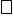           pracowników i pracodawców  ze środków KFS, nie ukończył  30 roku życia, a nabycie                           umiejętności cyfrowych, które objęte są tematyką wnioskowanego szkolenia jest                       powiązane z pracą wykonywaną przez osobę kierowana  na szkolenie           lub   nabycie nowych umiejętności jest bezpośrednio związane z pracą na zajmowanym stanowisku w branży energetycznej i/lub gospodarki odpadami - kod PKD ***………… .…………………….						  …………………………………../data/	/podpis i pieczęć Pracodawcy lub osoby uprawnionej do reprezentowania Pracodawcy/    *  niniejsze oświadczenie należy wypełnić osobno dla każdej osoby planowanej do objęcia wsparciem w ramach                   priorytetu 6  **  właściwe zaznaczyć*** należy uzupełnić numer kodu PKD według Polskiej Klasyfikacji Działalności (PKD) 2007 na podstawie danych                                           zawartych w rejestrze REGON w brzmieniu na dzień 1 stycznia 2023r. 
